Primăria Municipiului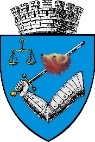 Târgu MureșMarosvásárhelyPolgármesteri HivatalaAnexa 4CONTRACT   Nr. ________ din _______________CAP.I. PĂRŢILEMUNICIPIUL TÂRGU MUREŞ, cu sediul în  Târgu Mureş, Piaţa Victoriei, nr.3, având cod IBAN RO82 TREZ 24A6 7050 1591 100X, CUI 4322823, deschis la Trezoreria Tîrgu Mureş, reprezentat prin ____________  – Primar, denumit în continuare instituţia finanţatoare şi_________________________, cu sediul în Târgu Mureș, str. _________, nr. ____________, judeţul Mureş, telefon _______________, e-mail ___________________, având cod IBAN nr. ____________________________ deschis la _____________  Târgu Mureș, CUI _________, reprezentat prin  _________________-__________ denumit în continuare structură sportivă,         În baza dispozițiilor Legii 350/2005 privind finanţarea nerambursabilă din fonduri publice alocate pentru activități nonprofit de inters general, cu modificările și completările ulterioare, ale Legii educației fizice și sportului nr.69/2000, cu modificările și completările ulterioare, ale Hotărârii Guvernului nr. 884/2001 pentru aprobarea Regulamentului de punere în aplicare a dispozițiilor Legii educației și sportului nr. 69/2000, ale Ordinului ministrului tineretului și sportului nr. 664/2018 privind finanțarea din fonduri publice a proiectelor și programelor sportive, ale HCL _______ au convenit  încheierea prezentului contract. CAP.II. OBIECTUL ŞI VALOAREA CONTRACTULUIART. 1. Obiectul prezentului contract îl constituie finanţarea proiectului, respectiv a acţiunilor/activităţilor din cadrul proiectului/programului sportiv ___________________________ prevăzute în anexa nr.1 la contract.ART. 2. (1) Instituţia finanţatoare repartizează structurii sportive suma de ________________ lei pentru finanţarea acţiunilor/activităţilor prevăzute la art. 1.	 (2) La solicitarea în scris a structurii sportiveinstituția finanțatoare poate acorda un avans de maximum 30% din suma aprobată iar restul de plată de 70%, după depunerea și verificarea decontului.     CAP.III. DURATA CONTRACTULUIART. 3. (1) Prezentul contract intră în vigoare la data semnării lui de către părţi şi este valabil până la data îndeplinirii obligațiilor contractuale de către părți. (2) Perioada de desfășurare a actiunii/proiectului: ______________.CAP.IV. DREPTURILE ŞI OBLIGAŢIILE PĂRŢILOR ART. 4. Structura sportivă are următoarele drepturi şi obligaţii:    a) să utilizeze suma prevăzută la art. 2 exclusiv pentru finanţarea cheltuielilor aferente acţiunilor/activităţilor din cadrul proiectului prevăzute în anexa nr. 2 la contract şi în conformitate cu dispoziţiile legale în vigoare;    b) să realizeze acţiunile/activităţile corespunzătoare proiectului specificat la art. 1, obiectivele și indicatorii prevăzuți în anexa nr. 3 la contract.    c) să promoveze denumirea instituţiei finanţatoare în cadrul acţiunilor/activităţilor finanţate prin modalităţile convenite între părţi;    d) să permită persoanelor delegate de instituţia finanţatoare să efectueze controlul privind modul de utilizare a fondurilor prevăzute la art. 2;    e) să întocmească şi să transmită instituţiei finanţatoare, în termen de 30 zile calendaristice de la data încheierii acţiunilor/activităţilor, următoarele documente:    - raport privind realizarea obiectivului/obiectivelor, după caz, şi a indicatorilor prevăzuţi în contract (raport narativ);    - raport financiar însoţit de documentele justificative de cheltuieli (inclusiv contribuţia proprie prevăzută în proiectul de finantare);    - contribuția proprie se calculează, raportând-o la valoarea totală a proiectului, acelasi procentaj fiind obligatoriu și în decont (proporțional)    f) să restituie, în situaţia nerespectării dispoziţiilor legale şi a prevederilor prezentului contract, în termen de 15 zile calendaristice de la data comunicării somaţiei de plată din partea organului de control sau a instituţiei finanţatoare, sumele primite, precum şi penalităţile aferente acestora, calculate potrivit dispoziţiilor legale în vigoare;   g) să respecte prevederile actului constitutiv şi ale statutului propriu, precum şi statutul şi regulamentele federaţiei sportive naţionale la care este afiliată;   h) să promoveze spiritul de fair-play, să întreprindă măsurile necesare pentru asigurarea asistenței medicale, asigurarea ordinii publice, prevenirea şi combaterea violenţei şi dopajului în cadrul acţiunilor finanţate potrivit prezentului contract;   i) să comunice în termen de 30 zile calendaristice instituţiei finanţatoare, în scris, orice modificare cu privire la datele, informaţiile şi documentele care au stat la baza aprobării finanţării.   j) să nu comunice date, informații înscrisuri false sau eronate.   k) să nu utilizeze suma finanțată pentru acțiuni generatoare de profit.   l) să nu ascundă finanțatorului, acte sau fapte care (dacă ar fi fost cunoscute) ar fi dus la neselectarea proiectului depus spre finanțare.  ART. 5. Instituţia finanţatoare are următoarele drepturi şi obligaţii:a)să supravegheze şi să controleze modul de utilizare a sumei repartizate, precum şi modul de respectare a dispoziţiilor legale;b) să vireze, în termen de 30 zile calendaristice de la solicitarea scrisă/decont, suma prevăzută la art. 2. c) în cazul în care structura sportivă nu respectă prevederile prezentului contract, instituţia finanţatoare are dreptul de a solicita restituirea sumelor acordate, precum şi sistarea virării sau diminuarea sumei repartizate, după caz. CAP.V. RĂSPUNDEREA CONTRACTUALĂART. 6. (1) Pentru neexecutarea sau executarea necorespunzătoare a obligaţiilor asumate prin prezentul contract, partea în culpă răspunde în condiţiile prezentului contract şi ale dispoziţiilor legale în vigoare.(2) În cazul în care documentele prevăzute la art.4 lit. ”f” nu sunt depuse în termenul convenit prin prezentul contract, acestea vor fi respinse de către instituția finanțatoare, iar structura sportivă nu va mai beneficia de sprijinul financiar aprobat. (3) Dacă au fost acordate sume cu titlul de avans, beneficiarul este obligat să restituie sumele necheltuite (pentru care nu au fost prezentate documente justificate), la acestea calculându-se penalități de întîrziere conform legii, pînă la restituirea integrală.(4) Plata sumei aprobată după verificarea decontului se efectuează în termen de 30 de zile calendaristice de la depunerea decontului. CAP.VI. FORȚA MAJORĂ, LITIGIIART. 7. (1) Forţa majoră, înţelegând prin aceasta orice eveniment imprevizibil şi de neînlăturat, intervenit după încheierea prezentului contract, şi care împiedică executarea în tot sau în parte a acestuia, exonerează de răspundere partea care o invocă în condiţiile legii. Sunt considerate ca forţă majoră, în sensul acestei clauze, împrejurări ca: război, revoluţie, cutremur, mari inundaţii, embargo, greve generale etc.(2) Partea care invocă forţa majoră este obligată să notifice celeilalte părţi producerea evenimentului în termen de 3 zile şi să ia de îndată toate măsurile posibile pentru a limita consecinţele.(3) În cazul în care împrejurările care obligă suspendarea executării prezentului contract se prelungesc cu o perioadă mai mare de 15 zile, oricare parte poate cere rezoluţiunea/rezilierea contractului. În condiţiile alineatului precedent, contractul se reziliază fără a se putea pretinde daune-interese.(4) Încetarea cazului de forţă majoră trebuie notificată celeilalte părţi în interval de 3 zile.(5) Divergenţele care pot apărea între părţi pe parcursul derulării prezentului contract vor face obiectul unei concilieri pe cale amiabilă. În situaţia în care aceasta nu s-a realizat, partea nemulţumită se poate adresa instanţei de judecată competente, în condiţiile legii.CAP. VII. ÎNCETAREA CONTRACTULUIART. 7. Prezentul contract încetează prin:ajungerea la termen;denunţarea unilaterală (se notifică cu cel puţin 15 zile înainte);rezilierea de cătrea autoritatea finanțatoare, în cazul nerespectării clauzelor de către structura sportivă. CAP.VIII. DISPOZIŢII FINALEART. 8. (1) Regimul de gestionare a sumelor repartizate de instituţia finanţatoare şi controlul financiar se realizează în condiţiile legii, Curtea de Conturi având calitatea de a exercita controlul financiar asupra derulării activităţii nonprofit finanţate din fondurile publice. (2) Angajarea, lichidarea, ordonanţarea şi plata cheltuielilor efectuate de structura sportivă în baza prezentului contract se fac potrivit normelor privind finanţele publice.ART. 9. Prevederile prezentului contract au putere deplină pentru părţi şi se constituie în norme cu caracter tehnic, financiar şi administrativ.ART. 10. Modificarea clauzelor prezentului contract se face cu acordul părţilor numai pentru acţiuni viitoare şi se consemnează într-un act adiţional.ART. 11. Anexele 1, 2 și 3 fac parte integrantă din prezentul contract.Prezentul contract se încheie în 2 exemplare, dintre care un exemplar pentru instituţia   finanţatoare şi un exemplar pentru structura sportivă.Municipiul Târgu-Mureş	                                                              _____________Primar,						               Reprezentant legal        ______________							 ___________________________________					             _________________  Direcţia Economică______________________________________Direcția de specialitate________________________________________Serviciul de specialitate________________________________________     Viza juridică  ___________________________________  Anexa nr.1 la ContractStructura sportivă ______________________Acțiunile/Activitățile din cadrul proiectului/programului _____________________Reprezentanți legali: __________________________________________
                                               (numele, prenumele, funcția, semnătura și ștampila)Anexa nr 2 la ContractStructura sportivă __________________________________
Bugetul acțiunii/activității* din cadrul proiectului/programului ______________________________.     Reprezentanți legali: _______________________________________________    (numele, prenumele, funcția, semnătura și ștampila)*Se va completa bugetul adaptat la suma aprobată pentru finanțare, respectând limitele  categoriile de cheltuieli solicitatAnexa nr. 3  la ContractScopul, obiectivele si indicatorii de evaluareai proiectului ____________________________A.Scopul: ____________________________________________________________________________________________________________________________________________________B.Obiective:         B1: Obiectivul general: __________________________________________________________________________         B2: Obiective specifice: __________________________________________________________________________C. Indicatori:         C1: Indicatori de eficiență: (cost mediu/proiect, cost mediu/acţiune, cost mediu/participant, etc.)____________________________________________________________________________________________________________________________________________________________________________________________________________         C2: Indicatori fizici: (nr. de acţiuni, nr. de competiţii, nr. de sportivi, nr. de cupe/diplome/medalii, etc.)____________________________________________________________________________________________________________________________________________________________________________________________________________         C3: Indicatori de rezultat: (cifre, fapte, timp, servicii, nr. de persoane, rezultate sportive, sportivi în loturi naționale, etc.)____________________________________________________________________________________________________________________________________________________________________________________________________________Reprezentanţi legali:_______________________________________________ (numele, prenumele, funcţia, semnătura şi ştampila)Nr. crt.Denumirea acțiunii/activitățiiLocul de desfășurarePerioadaNr. participanțiCostulObservațiiNr. crt.Categorii de cheltuieliValoare Valoare Valoare Observaţii Nr. crt.Categorii de cheltuieliTOTALContribuţie proprieFonduri publiceObservaţii Acţiunea/activitatea __________________________________Acţiunea/activitatea __________________________________Acţiunea/activitatea __________________________________Acţiunea/activitatea __________________________________Acţiunea/activitatea __________________________________TransportCazareMasăAlimentaţia de efortSuplimente nutritive, vitamine, etc.Plata arbitrilor Asistența medicalăMedicale şi pentru controlul dopingRefacere după efort, recuperareAchiziţionarea de materiale sportiveAchiziționarea de echipament sportivPremiere (cupe, diplome, medalii, etc.)Premii în baniIndemnizaţii, venituri contractuale (CAS)Taxe participareÎnchirieri de bunuri şi serviciiTipărituri, inscripţionăriAcţiuni promoţionale şi de publicitateAlte cheltuieli (se vor nominaliza):_______________________________________________________________________________________TOTAL acţiune/activitateAcţiunea/activitatea __________________________________Acţiunea/activitatea __________________________________Acţiunea/activitatea __________________________________Acţiunea/activitatea __________________________________Acţiunea/activitatea __________________________________TOTAL acţiune/activitateTOTAL GENERAL PROIECTTOTAL GENERAL PROIECT